2013학년도 가을학기 대학원 외국인 신입생 비자관련 안내해외체류자중국 국적 소유자 – 국내에서 사증발급인증신청서 제출 -> 비자번호 발급 -> 중국내 한국대사관 방문중국을 제외한 해외 국적 소유자 – 재외공관에서 한국대사관 방문국내체류자 : 수원 출입국 사무소 방문 비자변경자 - 구비서류신청서(첨부 서식참조), 여권, 외국인등록증, 사진1매(6개월 이내 촬영 반명함판)표준입학허가서, 초청장가족관계입증서류 중국(호구부 또는 친족관계공증), 베트남: 호적부(So Ho Khau) 등대상국가 : 중국, 필리핀, 인도네시아, 방글라데시, 베트남, 몽골, 태국, 파키스탄, 스리랑카, 인도, 미얀마, 네팔, 이란, 우즈베키스탄, 카자흐스탄, 키르기즈스탄, 우크라이나, 나이지리아, 가나, 이집트, 페루 (총 21개국)최종학력입증서류출신대학교의 졸업증명서 및 성적증명서 해외 대학교 졸업자일 경우 , 공관확인 또는 아포스티유 필요함.D-4 -> D-2 변경자의 경우 위 서류 외에 어학교육원 재학증명서 첨부 (출석률과 재학 기재됨)재정능력입증서류 (통장잔고, 장학증명서, 부모가 재정지원을 할 경우 부모임을 입증하는 서류, 재직증명서, 부모 명의 잔고증명 필요)수수료상기 서류 외에도 별도로 추가 서류 제출이 요구될 수 있음.상기 서류중 입학 원서 제출시 기 제출한 서류가 있을 경우 대학원 교학팀 방문시 수령해 갈 수 있으며, 비자 신청 후 다시 반납해야함.수원출입국 사무소 찾아가는 방법 ( 전화번호 : 1345 )수원출입국관리사무소 찾아오시는 길본관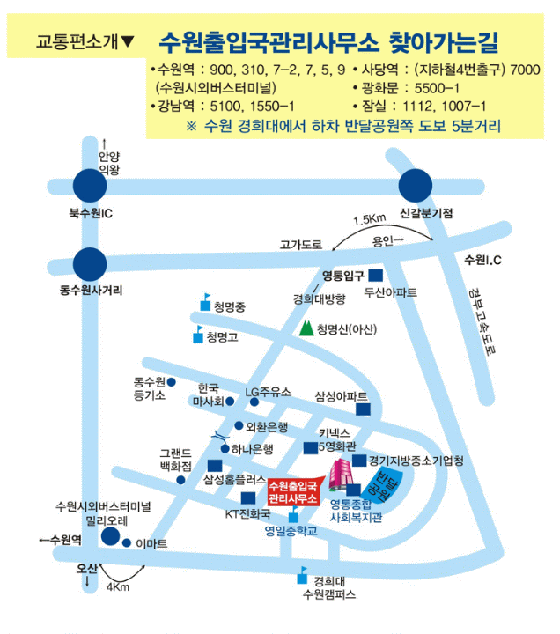 